Kiosklista 2017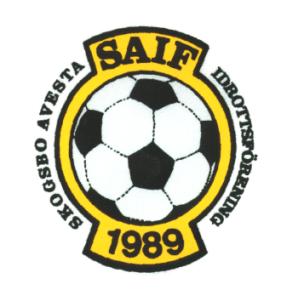 SommaruppehållInformation se nästa sida:Riktlinjer för bemanning av kiosken:Varje lag ansvarar för bemanning av kiosken enligt veckorna ovan. Det är upp till varje lag att utse en kioskansvarig, om så önskas. Två lag får stå tre veckor pga färre lag i år.Kiosken skall vara öppen vid matcher samt på lördagar under bollekis. Även när det är sammandrag ska kiosken vara öppen. EJ träningar.  Kiosktiden är ca 1 timme före matchstart och ca 30 min efter matchslut.Vid A- och U-lagsmatcher skall det vara 2 vuxna i kiosken.Aktuell tid för lagets vecka är måndag-söndag. Lista på tider för veckans matcher, bollekis och sammandrag finns i kansliet.Om matchtid eller annan aktivitet ändras, efter fredag kväll veckan innan, ansvarar spelande lag för kontakt med kioskansvarig gällande vecka.Om det blir någon match under sommaruppehållet får spelande lag själva ansvara för att kiosken är öppen. Kontakta Alva för kiosknyckel och växelkassa.
Rutiner i kiosken:Instruktioner finns i kiosken för kaffe och korvenHandikapptoaletten ska vara upplåst under kioskens öppettiderOm något saknas så messar ni vad som saknas till Alva på 070-7547512.I år tar vi emot Swish också. Betalaren ska märka med kiosk på betalningen. Vi tar inte emot något under 10 kronor. Se instr. i kioskenTorka av bänk- och golvytorna, släng soporna, diska korvlåda och kaffepanna vid stängning.På söndagar skall kiosknyckel och kassaskrinet lämnas till nästa lag enligt listan ovan. Kassaskrinet skall innehålla 530 kr i olika valörer, enligt lista i kassaskrinet. Övriga kontanter lämnas till Alva Karlsson. Tele: 070-7547512. Tallbacksstigen 19Förvara aldrig kassan i kiosken över natten!VeckaLagKontaktpersonTelefonnummer18F 04/05Malin Andersson (Idas mor)070-751107019F 06/07Robert Lundgren070-298525320F 08/09Robert Jakobsson073-600411121P 02Hisham Alsabtti073-664159122P 05Malin Andersson (Liams mor)073-543293823P 06/07Mattias Johansson076-119182024P 08/09Daniel Asmundsson070-378200125F 04/05Malin Andersson (Idas mor)070-7511070VeckaLagKontaktpersonTelefonnummer31F 06/07Robert Lundgren070-298525332F 08/09Robert Jakobsson073-600411133P 02Hisham Alsabtti073-664159134P 05Malin Andersson (Liams mor)073-543293835P 06/07Mattias Johansson076-119182036P 08/09Daniel Asmundsson070-378200137P 02Hisham Alsabtti073-66 415 9138F 06/07Robert Lundgren070-2985253